When to apply…	Your application must be submitted by the deadline date indicated below for it to be considered for staff.  Your application will remain active until you serve on a staff for a Happening.  Once you have served on a staff, your application will remain in an inactive file.  You should submit a new application once you have served on a Happening team to ensure your name remains in the active file.  Application Deadline…Happening number and Weekend Date		Application DeadlineHappening #59 – November 8-10, 2019		August 30, 2019Happening Administration…	Happening is nationally likened youth program operated in the Diocese of Lexington under the direction of the Right Reverend Mark Van Koevering.  The program is supervised by the Happening Steering Committee. Contact Information… The Diocese of LexingtonHappening Steering CommitteePO Box 610Lexington, KY 40588-0610Phone: (859) 252-6527Fax: (859) 231-9077Email: CSigmon@diolex.org Staff Application(Happening + Cathedral Domain + 830 Highway 1746 + Irvine, KY 40336-8701)Happening Number 		Date:                                                                                             .(month) 				(year) Name: 				                                                   .Phone:                                     .		(Last)			(First)Address	                                                                                                    T-Shirt Size                         .City                                                                                	State                               Zip                          	Grade in School                   Graduation Year                    Birthdate               /             /              	SS#                                                            Baptized       Yes      No    Confirmed         Yes         No  Home Church                                                                  Priest/Pastor                                             .Parent/Guardian                                                                                                                                 .         Address	                                                                                                                                                 .City                                                                                 State                               Zip                         . Your Email Address                                                                                                                            .***Don’t forget to complete the reverse side of this form***Applicant: 	I agree to abstain from the use of alcohol, illegal substances, and abide by all established community covenants for the weekend.  I also agree to fully participate in all activities. Signature/Date                                                                                                                                                             .Parent/Guardian:I give the above named youth, for whom I am legally responsible, permission to attend Happening held at the Cathedral Domain and sponsored by the Episcopal Diocese of Lexington.  I give my permission for the use of any photography or video that includes my child’s image to be used publicly by the Cathedral Domain or the Episcopal Diocese of Lexington. I agree to hold harmless all representatives of the Episcopal Diocese of Lexington in regard to injury involving the above named child.  I grant permission for said youth to be treated by trained medical personnel and agree to be responsible for all medical expenses for treatment.              Insurance Company                                                                                                             Policy #                                                         .Signature/Date                                                                                                                                                                 .Clergy:My signature means that I am aware that the above named person from my congregation is applying to serve on a Happening staff, that this person is active in the Christian faith, and that I will support this person in their preparation to serve.Signature/Date                                                                                                                                                             .If you have attended a Happening weekend, which one?                            . If you have served on a staff previously list the number of the Happening and your position(s): Indicate any special talents and/or interests you will offer for service at Happening: List any other information which you would like the committee to know:Please check all of the following statements that apply to you:I am youth who attended Happening and I haven’t begun collegeI am an adult who is older than 21I attend church on a regular basisI am active in a youth group, reunion group, or gathering of Christians on a regular basis (in addition to worship on Sunday mornings)Mail application to:HAPPENING Steering CommitteeDiocese of Lexington PO Box 610Lexington, KY 40588-0610 Episcopal Diocese of Lexington“Happening”Staff Application“The Son of Man came not to be served but to serve”Matthew 20:28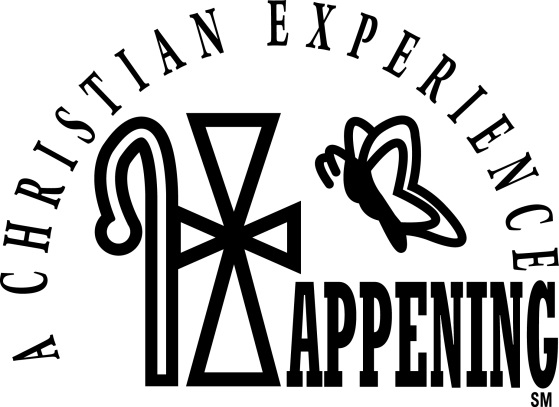 Responsibility…	To serve on a Happening staff is a privilege, a serious responsibility, and a joy.  Before applying to serve on a staff, please understand that you will be required to attend meetings and recruit participants. You will also need to make arrangements to arrive at the Domain on Thursday night of the Happening weekend to help set up for the event.  If missing school is not an option please let us know in advance.  Staff members are expected to pay the $125.00 fee for the weekend and scholarship money is available if needed.  Selection…	After you have decided to apply for staff, please complete the application and mail it to the address on the back of this form.  The staff is chosen after prayerful thought and contemplation by the rector for the weekend with the input from the Happening Steering Committee. Choosing the staff is one of the most difficult and draining tasks for the rector, so we ask that you respect their decisions.  	If you are asked to serve on staff, you will be notified by mail or by phone.  We request that you promptly reply if you can commit to serving on the team.  Staff assignments and talks will be determined during the staff meetings.  